Complete Rig Camp Accommodation   Type of construction:Mono block with high endurance desert climatic conditions that can moved in all kind of terrain and in ambient temperature from -5 degrees to + 55 degrees extra heavy duty construction Fire proof StructureThe structure will be completely steel type, designed to  withstand  all  loads  foreseen  during the variousoperating phases of cabins: constructions, lifting transportation installation and operation.Co2 Gas fully welding is preferred to ensure the quality of welding and a perfect air and water sealBasic structure Standard steel section according calculation note.Structure quadrangular: This structure connected by point of centering and continuous welding under innergas in order to adapt to all expensive vibration during transport and with impact building site.External walls side:Total thickness 100 mm made up offSheet external thickness 2mm galvanized and reinforced with a layer to proceed (fixing on galvanize) and 2top coats.Insulating materials Thermo acoustic with rock wool classified M10 deprived of any irritating matterInner wall panels in me-laminated resin balanced to avoid categorically any distortion due to transportationand temperature constraint. (Beige color)Floor insulates via Rockwell aggregate of high density.Total thickness 100mm fixed on metal mesh allowing load uniformity disturbed of 800KG.cubic meter.Compound compost ofGalvanized sheet external of Nerves co type. (Corrugated galvanized steel plates same as of the shippingcontainers)Rock wool 150 kg/cubic meter of densityHot rolled and treated sheet thickness 5mm on stifferVinyl layer 4mm thick in the sleeper’s rooms.Roof and ceilingSame characteristic of the side wallsCovering is made by a frame in steel drawn tubes installed all along the parameter and but weld to the corner fittings. Longitudinally along the centerline a drawn tube is installed as such level to originate a 50mm slope toward the long side of the roof to both pitches.Galvanized sheet external of Nerves co type. (Corrugated galvanized steel plates same as of the shippingcontainersCeiling metal sheet with free space allowing spontaneous the air to circulate at the roof.Covering minimum capacity is 4 KN/sq meter.Made off:External Sheet thickness 2mm galvanized and reinforced with a layer to proceed (fixing on galvanize) and 2top coats.Total thickness 100 mm made up offInner wall panels in me laminated resin balanced to avoid categorically any distortion due to transportation and temperature constraintInsulating materials Thermo acoustic with rock wool classified M10 deprived of any irritating matter.Sound proofingThe external walls and the floor will have an attenuation of noise of 38Db with the airborne noise and of 48db with noises of impact.Windows is anodized aluminum typeWindows is a fixed type (Single or double) Complete of shatter proof double glazing glasses.External doors, Single leaf doorsFire proof with double metal walls cuts fire, with standardized dust –protecting joint.A certificate of Authenticity for each inputThey are out of galvanized steel with double walls (box) the interior is filled with an insulator who,s thermal resistance determines the thickness in order to obtain the value of fire proofing.Layer of phonic insulator 40mm thick to be standardize with clean walls of the cabin.The executives of the doors are out of independent steel with the bearing structure.The doors are equipped with joints with sufficient compression the over pressure of air conditioning.These doors are provided with Heavy duty locks anti panics. ( Require extra locks)Out side doors should be installed with 4 heavy duty hinges on each door.(SameAs picture)•		 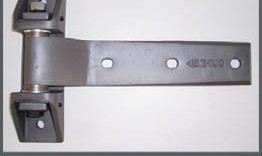 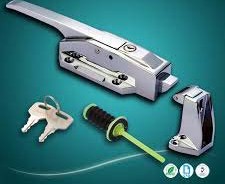 Lifting and moving.The lifting of the units will be done by crane using 4 shackles at the four static points of slinging andAlso by bed truck using winch line,Electrical circuitSingle phase current 220 volts – 50Hz, with line of ground and protection by differential circuit breakers.Maximum capacity to make the function of all the electric components at the same time with safety factor of 25%.Lighting By light fixtures and neon tube, respecting the number of the conventional lux.Outside electrical junction box, on each unit 30 cm x 30 cm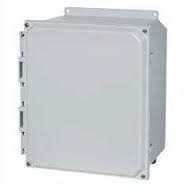 SanitaryTeam’s toilets, wash hand basin. Mirrors of door soap carries towel distribution of toilet paper.Hot water, cold water and drain installationAll hot water heaters will be installed on the outside of the cabinsVentilationDoors and windows notes and measurementsOutside kitchen door 203 cm x 105cm wide including the frameSleeper rooms outside doors 203 cm x 85cm wide including the frameDeep freeze outside door 200cm x 90cm opening plus the frame.Laundry 203cm x 105 cm including the frameSleepers Rooms internal doors, 190 cm x 70cmOffice windows. 80CM X 60CM WIDE. The windows start 90cm from the floorAll fiber glass flooring should be 10mm thick and strong with smooth surfaceAll outside steps should be hinged, and safety chain to be installed for moving8 each 28' x 10' 4 - Men Sleeper.Reference No 1.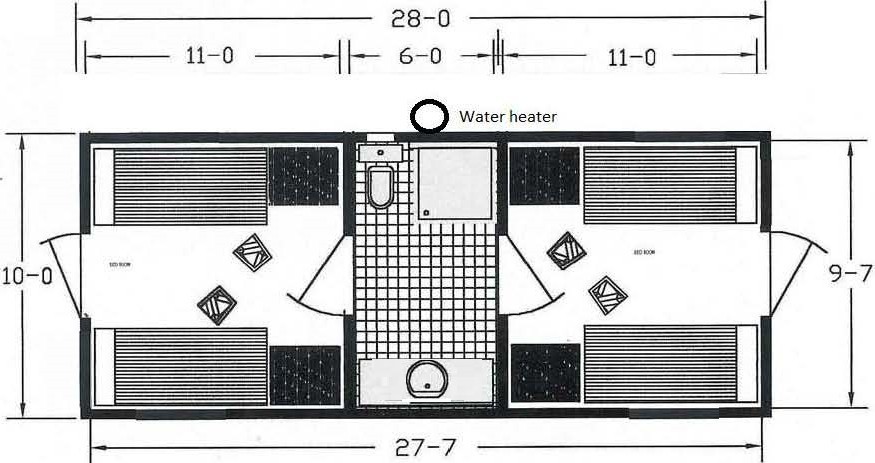 Notes regarding Sleepers rooms.Sleeper’s unit’s walls and roof will be made of 16mm thick white melamine board to ensure the pressure of the press seam formation.The sleepers rooms floor will be covered with 3mm thick Vinyl layerIn the shower rooms layout to ensure that the lowest position in the drain and “U” tube design to prevent any water leaking. (The “U” drain has to be made from brass and not plastic.) The “U” Drain has to be separate from the sewage lines.The wall in the shower room has to be built from plastic board.The plastic boards have to be joint in a way that no water leaking.	The shower cubicle has to be fabricated in one piece from heavy duty fibre glass and have to make sure that no water will leak from the drain or the shower cubicle into the sleeper’s rooms. (Same as picture below)all the water lines will be of ¾” andWater heaters must be installed outside the unitsSewage line should be of 110mm (GM)The floor of the shower room will be made from 8mm thick fibre glass coming 4 inches on the wall to prevent any water from seeping between the walls and shower roomNote the toilet room floor must be of 10mm fiberglass material must go up 10 cm to the walls to prevent any water seeping to the sleeping rooms from both the shower stall or the shower room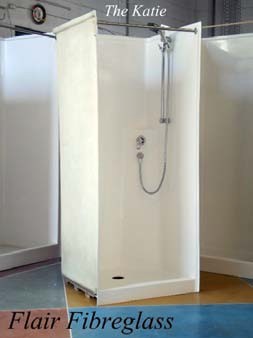 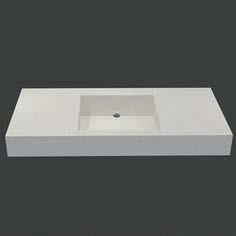 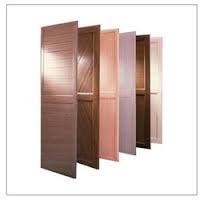 Fiber glass Shower cubicle Fiber glass wash hand basin, The fiber glass on the basin should continue with 25 cm high along side of the basin walls to prevent damage on the side walls from water splashing1 each 28’ X 30’ Kitchen/Diner Complete.Reference no 2.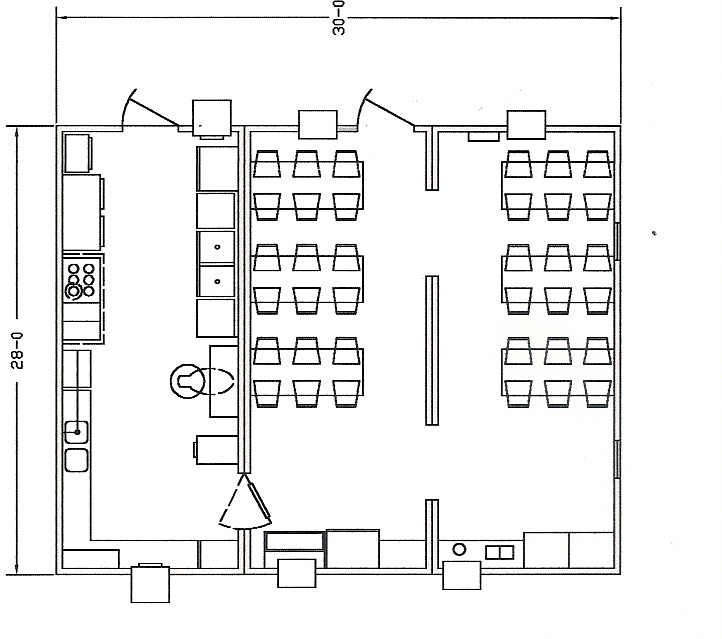 The kitchen and mess hall interior floors will be made from 10mm thick fiber glass and will be will go up to 10cm on the side walls, to prevent any water seeping from between the fibre glass and the side wall.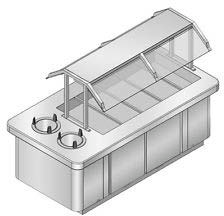 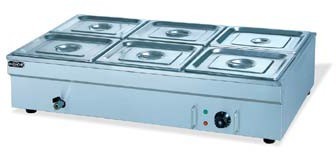 Salad Line	6 Basin Well Bain Marie streamer/ Buffet line food warmer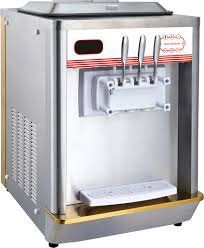 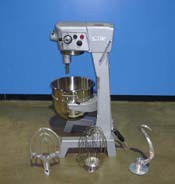 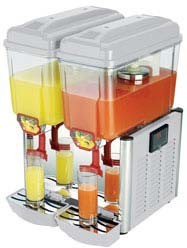 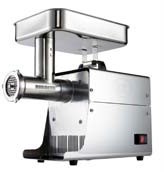 Ice cream machineHobart bread Mixer	Juice dispenser	Meat grinder1 each Recreation rooms.Reference no 3.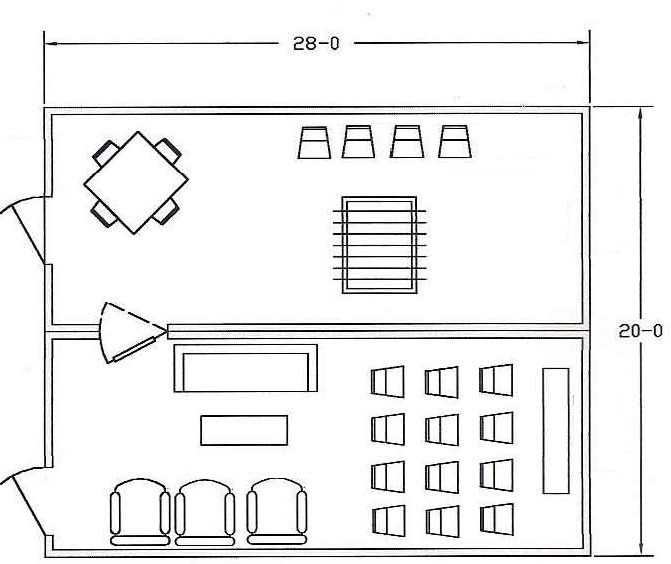 The floor must be of minimum 10mm thick fibre glass and must be going up to 100mm on the sidewalls to prevent any water seeping to the side walls1 each 28' X 10' Cooler/ Freezer Unit. Reference no 4.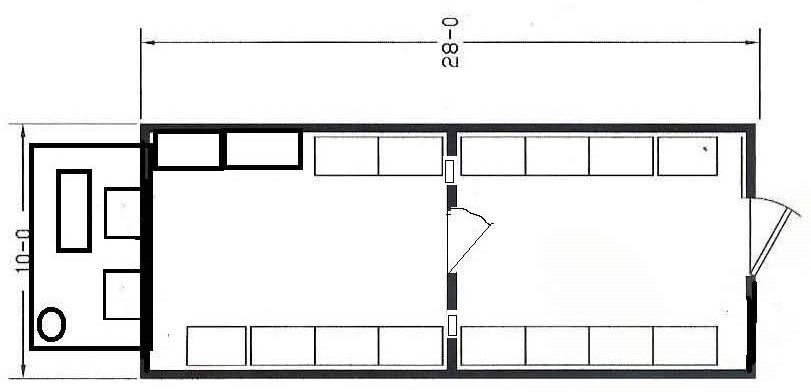 Deep freeze temperature - 20 degrees centigradeGroceries cooler minimum -6 degrees centigradeDeep freeze Compressor minimum 4HpTemperature control must be Dixell xr-60 BrandFree on Gas must be no 22Temperature gauges must be installed on the outside for both Deep freeze and coolerBoth compressors and generator should be incorporated on the deep freeze skid and closedin a compartment made from Mesh plate with hinged doors to be able to service the compressors.Note The main skid of the deep freeze must be 25 centimeters high H beamsThe floor must be of minimum 8mm fiber glass materials and going up to 100mm on the side walls to prevent any water seeping to the side walls.Outside door must be specially built for the deep freeze unit.Side walls of the deep freeze must be 15 mm thick including insulation material.1 each 28' X 10' Laundry Room.Reference no 5.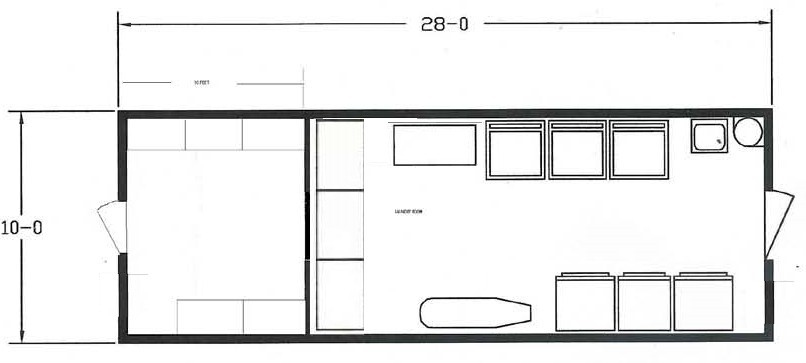 The floor must be of minimum 10mm fiber glass materials and going up to100mm on the side walls to prevent any water seeping to the side walls.2 years parts for both washing machines and dryers must be supplied.              28' X 10' Storage Unit. Reference no 6.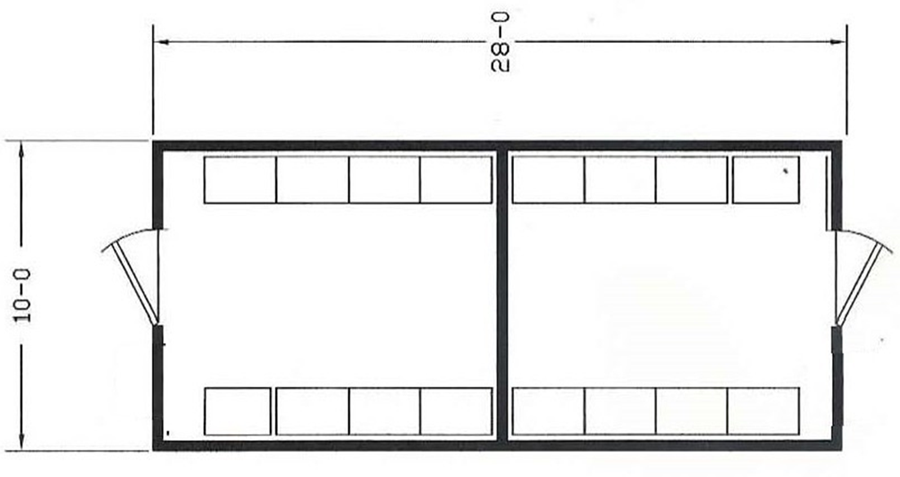 The floor must be of minimum 10mm fiber glass materials going up to 100mmon the side walls to prevent any water seeping to the side walls.Side walls should be built same as sleeper rooms1 each 28' X 10' Bakery /Storage unit.Reference no 7.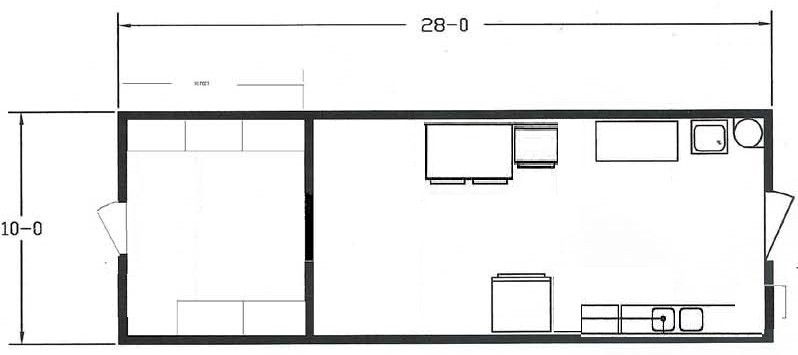 The floor must be of minimum 10mm fiber glass materials going up to100mm on the side walls to prevent any water seeping to the side walls.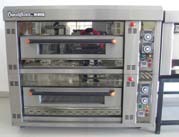 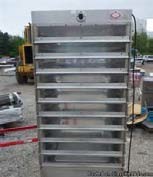 Bread oven	Bread warmer4 each office sleepers. Reference no 8.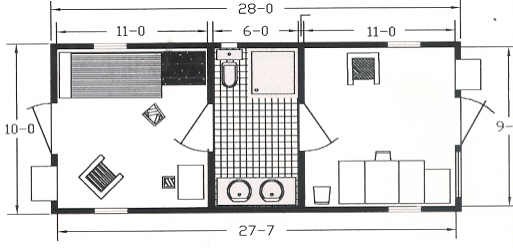                  28 ft X 10 ft Mosque At camp 50 Hz. Reference no 9.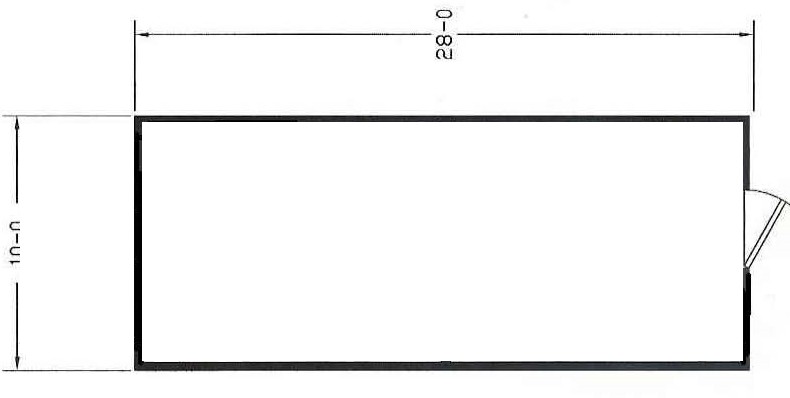 2	each 28’ X 2 -Men sleeper.Reference no 10.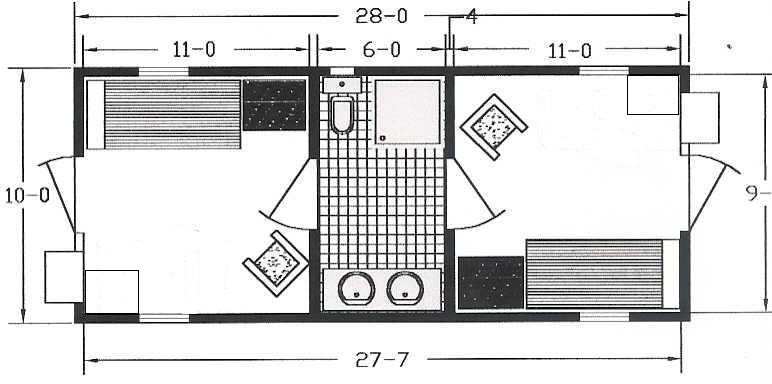 1 each Electrical distribution Panels complete withComplete to handle + 25 %1 ea Kitchen/mess hall 125Ah industrial plug & Receptacle1 ea Recreation room 63Ah industrial plug & Receptacle6 ea master skids with 3sleeper units each 63Ah industrial plug & Receptacle1 ea master skid with Laundry room/Deep freeze/ Bakery room 125Ah industrial plug & Receptacle2 each Water pumps 10 hp moto3 32Ah industrial plug & Receptacle2 each fuel pumps32Ah industrial plug & Receptacle3 each stores63Ah industrial plug & ReceptacleOffice63Ah industrial plug & ReceptacleAdditional breakers. Plugs and receptacle 32,63 and 125Ah •The Distribution box should have.2each 600 amps main circuit breakers with mechanical center lockIncludes, volt, amps and Hz meters with 3 phase indicator lightsThe out lets and plugs should be heavy duty and with both male and female receptaclesFor each plug there should be a separate circuit breaker1 each light on top of the Distribution panel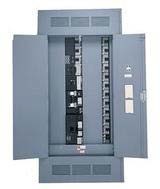 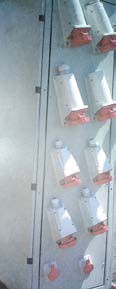 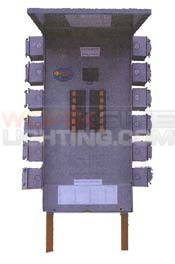 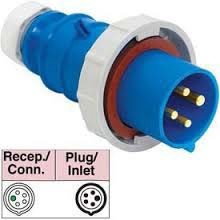 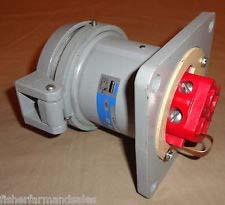 Electric distribution panels complete with 4 pole Male & female receptacles.Electric cables Required9 ea Master skids 5.50 meters X 11 meters long. Reference no 10.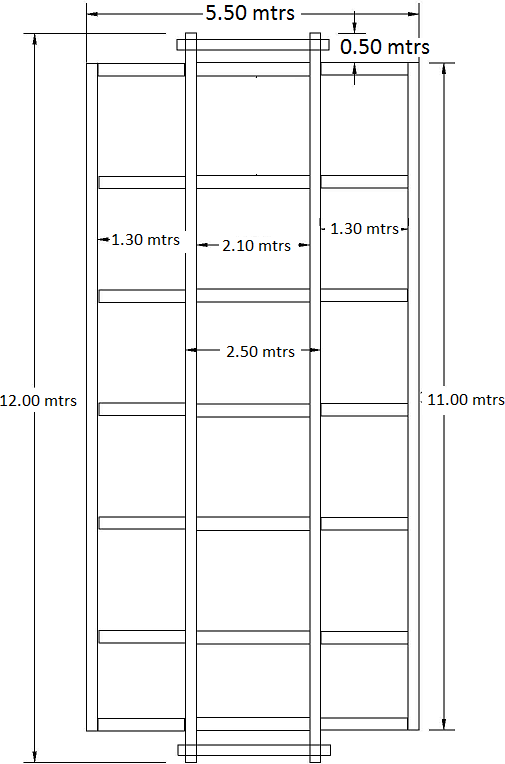 9	Ea	Master skids 5.50 meters x 11 meters		Long, manufactured from		Main H-beams 20cm flange and 42 cm web		Cross beams 20 cm flange 25 cm web		Master skids have to be sand blassted and		painted with 1 coat primer and 2 final coats		Black		Master skids must be built that can be loaded		on flat bed winch truck by winch     •	Main beam must be manufactured from 20 cm flange 42 cm web     •	Cross beams manufactured from 20 cm flange and 25 cm web     •	Master skids have to be sand blasted and painted with 1 coat primer and 2 final coats black Paint     •	Master skids must be built that we can load them on a bed truck with winchFloor details sample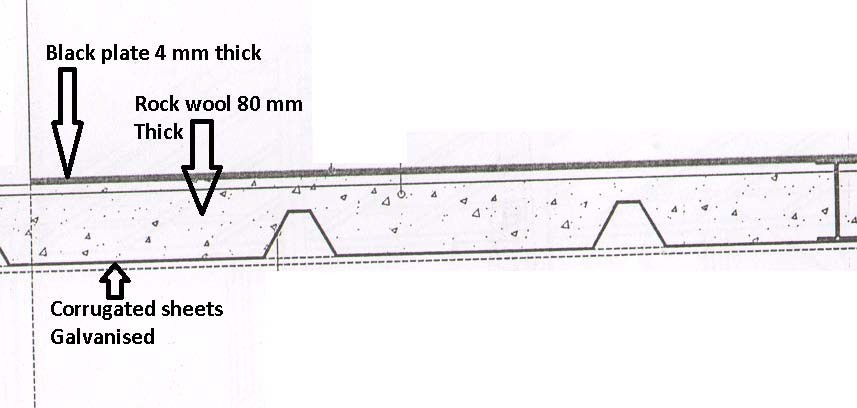                                                ROOF AND EXTERNAL WALLS DETAILS 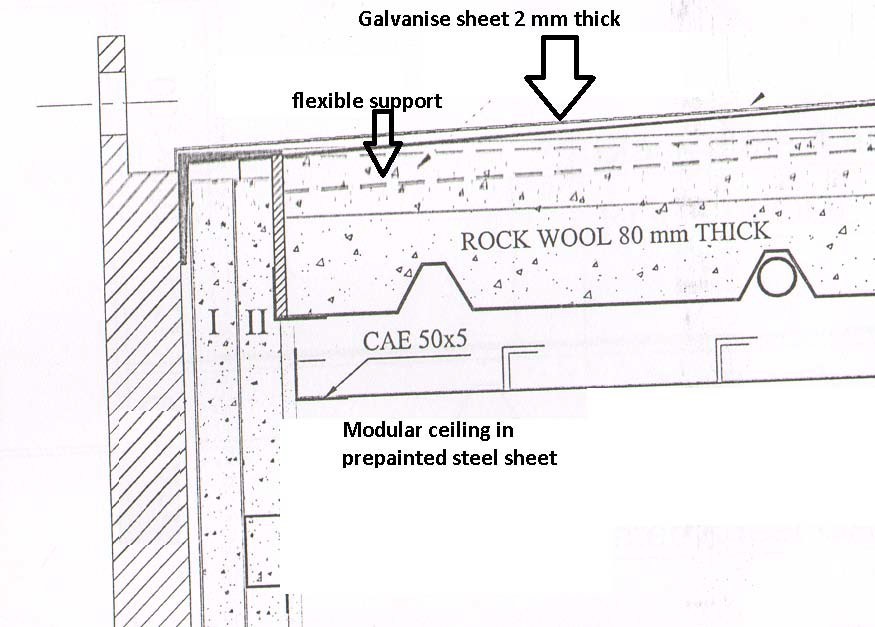 Skid and building base sample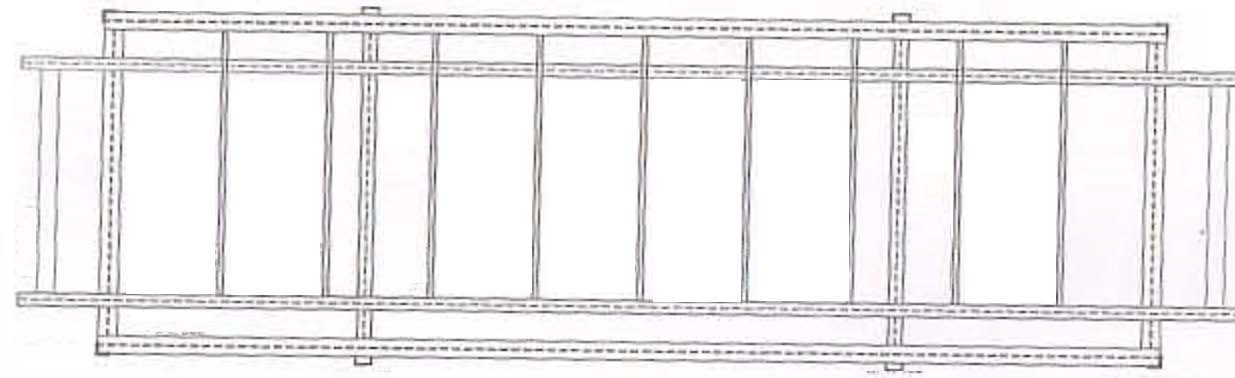 Building body sample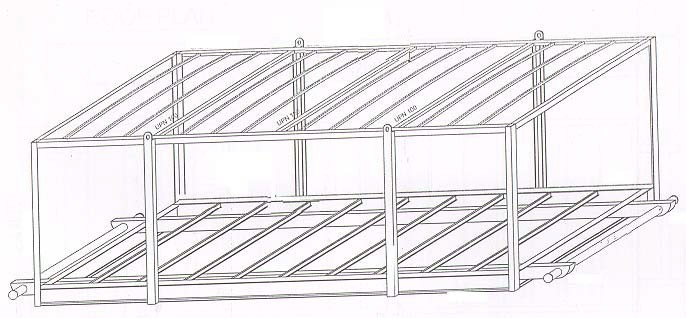 Deep freeze units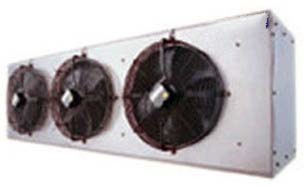 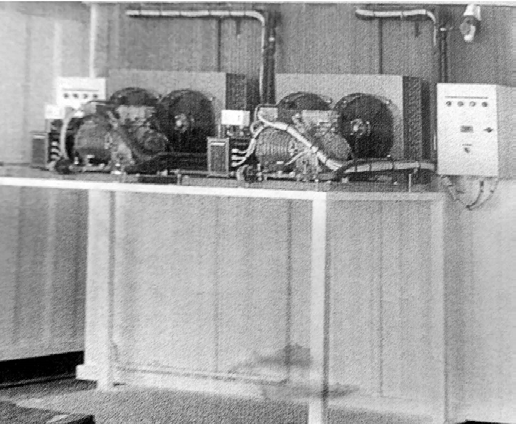 8Ea28ft X 10 ft 4 men sleeper units (2 bed roomsand bathroom) complete with the following4Ea900 x 2000mm Single heavy duty wood bedswith bunk light and shelf4EaMattress4EaFolding chairs4EaWardrobe locker, 2 doors2EaCoat hooks , set of 51Ea80 liters water heater, to be installed out side1Ea600 X 400MM Mirrors, lights, soap trayand shelves1Ea300 x 300mm Exhaust fan with rain proof vent2EaLG or Hommer 12,000 BTU split type air condition,1EaWash hand basin fiber glass (Same as picture4EaWaiste basket2EaHeavy duty PVC doors between the sleeperrooms and shower room with locks3EaEmergency lights,(Sleeper rooms and showerRoom)1EaTowel hanger1EaToilet hose2EaSmoke detectors4EaWall plugs in every sleeper1EaShower unit fiber glass fabricated that will notallows any water seeping to the sleepers units1EaKitchen/ diner unit (28 ft x 30 ft)Complete with the following8EaHeavy duty dining tables 750 x 1000mm30EaSteel folding chairs2EaRefrigerators 150 liters capacity1EaWater heater 200 liters1EaIce cream machine2EaJuice dispenser1EaMeat grinder(Italy Made)1EaMeat slicer1EaPotato frier industrial(Italy Made)1EaHeavy duty Electric range 6 burner, griddle& 2 ovens, ( Italy Made ) with consumable spare parts6EaLG or Hommer 18,000 Btu, Split type air conditions1EaStainless sink with double basin1EaExhaust Hood to cover the cooking area with2 x 450mm fans with rain proof vent and filtersEainstalled on the side wall. (6 each extra filters)1Toast master 54" electric oven 2- Tier1EaHobart mixer (10kg ) capacity w/removalBasin6EaEmergency lights2EaWindows 500 x 800mm in the dining area2EaCurtains for windows6EaSmoke detectors4EaHanging stainless steel cupboard with slidingdoors, along side the kitchen 1.8 meters long4EaStainless steel tables for kitchen1Eaice cube make machine. International brandwith one year recommended parts completewith manual and parts book1EaSalad line1Ea6 basin well bein Marie streamer/ buffet linefood warner4EaInsect killers large for kitchen and mess hall1Ea28 ft x 20 ft Recreation trailer (Game -tv room)1EaServing table with Formica top2Ea1 men upholstered easy chairs with arms1Ea3 men upholstered sofa1EaRectangular coffee table1EaCard table 36" x 26"24EaSteel folding chairs1EaEntertainment center cabinet1EaTable soccer4EaLG or Hommer 18,000 BTU split type air conditions 220volts 50 Hertz’s single phase1EaCoffee makers 36 cups1Ea50" Led tv6EaSmoke detectors1EaStainless steel wash basin1Ea28 ft X 10 ft Cooler/freezer unit completecomplete with the following1EaFreezer units, must be (Blitzer)380 volts, 50 Hz, 3-Phase semi Hermatic completewith separate control panel for each unit.1EaThe inner units should have 2 fans each1EaCaterpillar Diesel generator 22KVA,380v,50Hz with selector switch1Eathat will be able to run both deep freeze units1Ea200 litres fuel tank4EaWall mounted stainless steel meat rackwith hooks1EaFir shelving (Stainless steel)1EaCirculating fan with thermostat1Ea18ft x 10 ft Laundry room/10 ft x 10 ftStorage complete with the following3EaLG 14kg capacity washing machines380 volts 50 Htz 3 phase Heavy duty3EaLG Thumble drier 14 kg capacity 380 volts50 Hz Heavy duty1EaFirst quality Steam iron1EaIron board with cover1EaStainless steel work table1EaFiber glass laundry sink with faucet1Ea18" Exhaust fan wall mounted with shutter1EaSteel storage cabinet , 2 doors, 4 shelves1EaWater heater 200 liters capacity2EaLG or Hommer 12,000 Btu split type air condition5EaShelve section 2ft x 3 ft, 5 shelves2Easmoke detectors1Ea28 ft x 10 ft storage unit complete with5EaShelf sections 2 ft x 5 ft 5 shelves2EaLG or Hommer 12,000 Btu split type air conditions220 volts, 50 Hz single phase2EaSmoke detectors1Ea28 ft x 10 ft Bakery/storage unitEaComplete with1EaDouble shelve bread oven (International brand)LG 150 liters refrigerator2Ea100 liters water heater1EaDouble wash hand basin , fiber glass good quality2Eastainless steel tables1Eabread mixer with removable basin Hobart10 to 15 kg2EaLg or Hommer Split type air conditions 12,000 btu1EaBread warmer (Stainless steel) 220 volts50 Hz with 20 trays6Eashelf sections 2 ft x 5 feet 4 shelves in storageand 2 shelves in bakery2EaSmoke detectors3Ea28ft X 10 ft sleeper/office units (1 bed room,office and bathroom) complete with the following1Ea900 x 2000mm Single heavy duty wood bedswith bunk light and shelf1EaMattress2Ea4 Drawer file cabinet with lock1EaWardrobe locker, 2 doors1Ea30" x 60" desk double pedestal with lock1EaDining table 30" x 30"1EaRectangular coffee table1EaCoffee maker 36 cups capacity1EaRefrigerator 6 cu ft capacity 50 hz2EaSteel folding chairs1Eaoffice Swivel chair with arm rest padded seat4EaWaste basket2EaHeavy duty PVC doors between the sleeperrooms and shower room with locks3EaEmergency lights,(Sleeper rooms and showerRoom)1EaTowel hanger1EaToilet hose2EaSmoke detectors4EaWall plugs in sleeper and office1EaShower unit fiber glass fabricated that will notallows any water seeping to the sleepers units1Ea80 Liters water heater capacity to be installeoutside1Ea600MM X 400 MM Mirrors, lights, soap tray,And shelves1Ea300mm x 300 mm exhaust fan with rain froof vent1Eawash hand basin fiber glass (Same as picture)2EaLg or Hommer 12,000Btu split unit air condition220 volts 50 hz1Ea28 ft x 10 ft Mosque unitEaComplete with2EaLG or Hommer, 12,000 Btu split type AC 50 Hz1EaSmoke detectors2EaEmergency lights2Ea28ft X 10 ft 2 men sleeper units (2 bed roomsand bathroom) complete with the following2Ea900 x 2000mm Single heavy duty wood bedswith bunk light and shelf2EaMattress2EaFolding chairs4EaWardrobe locker, 2 doors2EaCoat hooks , set of 41Ea80 liters water heater, to be installed out side1Ea600 X 400MM Mirrors, lights, soap trayand shelves1Ea300 x 300mm Exhaust fan with rain proof vent2EaLG or Hommer 12,000 BTU split type air condition,1EaWash hand basin fiber glass (Same as picture2EaWaste basket2EaHeavy duty PVC doors between the sleeperrooms and shower room with locks3EaEmergency lights,(Sleeper rooms and showerRoom)1EaTowel hanger1EaToilet hose2EaSmoke detectors4EaWall plugs in every sleeper1EaShower unit fiber glass fabricated that will notallows any water seeping to the sleepers unitsNoQty reqDescription1300 mtr2awg X 4 core (600 volts)2500 mtr4 awg x 4 core (600 volts)32500 mtr6 awg x4 core (600 volts)4600 mtr10 awg X 4 core (600 volts)52000 mtr16 awg X 4 core (600 volts)6200 mtr250mm  square /500mcm x 1 core71000 mtr2/0 awg x 1`core ground cable840 eachFlood lights 400 watts 220 Volts (Mercury lamp)940 EAMetal termination box 40cm*30cm*20cm